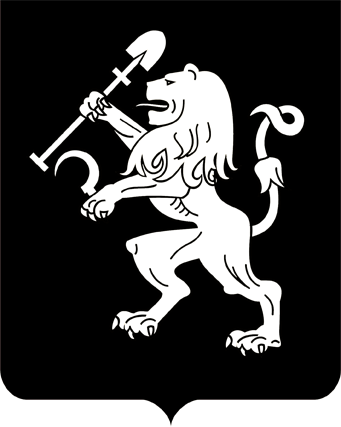 АДМИНИСТРАЦИЯ ГОРОДА КРАСНОЯРСКАРАСПОРЯЖЕНИЕО внесении изменения в распоряжение администрации городаот 30.12.2016 № 381-рВ соответствии с Законом Красноярского края от 05.12.2013                   № 5-1912 «О порядке разработки и принятия административных регламентов осуществления муниципального контроля и регионального             государственного контроля (надзора), полномочиями по осуществлению которого наделены органы местного самоуправления», руководствуясь статьями 41, 58, 59 Устава города Красноярска:1. Внести изменение в приложение к распоряжению администрации города от 30.12.2016 № 381-р «Об утверждении Административного регламента осуществления муниципального земельного контроля              на территории города Красноярска», изложив его в редакции согласно приложению к настоящему распоряжению. 2. Настоящее распоряжение опубликовать в газете «Городские  новости» и разместить на официальном сайте администрации города.Исполняющий обязанностиГлавы города 							 	       В.А. Логинов20.11.2020№ 374-р